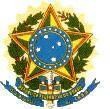 Universidade da Integração Internacional da Lusofonia Afro-Brasileira Instituto de Ciências Exatas e da NaturezaColegiado do Curso de Licenciatura em FísicaANEXO IV - Ficha de Anulação de Registro de CandidaturaFICHA DE ANULAÇÃO DE REGISTRO DE CANDIDATURA (preencher de forma legível)FICHA DE ANULAÇÃO DE REGISTRO DE CANDIDATURA (preencher de forma legível)FICHA DE ANULAÇÃO DE REGISTRO DE CANDIDATURA (preencher de forma legível)FICHA DE ANULAÇÃO DE REGISTRO DE CANDIDATURA (preencher de forma legível)FICHA DE ANULAÇÃO DE REGISTRO DE CANDIDATURA (preencher de forma legível)FICHA DE ANULAÇÃO DE REGISTRO DE CANDIDATURA (preencher de forma legível)FICHA DE ANULAÇÃO DE REGISTRO DE CANDIDATURA (preencher de forma legível)FICHA DE ANULAÇÃO DE REGISTRO DE CANDIDATURA (preencher de forma legível)FICHA DE ANULAÇÃO DE REGISTRO DE CANDIDATURA (preencher de forma legível)FICHA DE ANULAÇÃO DE REGISTRO DE CANDIDATURA (preencher de forma legível)FICHA DE ANULAÇÃO DE REGISTRO DE CANDIDATURA (preencher de forma legível)FICHA DE ANULAÇÃO DE REGISTRO DE CANDIDATURA (preencher de forma legível)FICHA DE ANULAÇÃO DE REGISTRO DE CANDIDATURA (preencher de forma legível)FICHA DE ANULAÇÃO DE REGISTRO DE CANDIDATURA (preencher de forma legível)FICHA DE ANULAÇÃO DE REGISTRO DE CANDIDATURA (preencher de forma legível)FICHA DE ANULAÇÃO DE REGISTRO DE CANDIDATURA (preencher de forma legível)FICHA DE ANULAÇÃO DE REGISTRO DE CANDIDATURA (preencher de forma legível)FICHA DE ANULAÇÃO DE REGISTRO DE CANDIDATURA (preencher de forma legível)FICHA DE ANULAÇÃO DE REGISTRO DE CANDIDATURA (preencher de forma legível)FICHA DE ANULAÇÃO DE REGISTRO DE CANDIDATURA (preencher de forma legível)NOME:NOME:NOME:NOME:NOME:NOME:NOME:NOME:NOME:NOME:NOME:NOME:NOME:NOME:NOME:NOME:NOME:NOME:NOME:NOME:MATRÍCULA SIAPE:MATRÍCULA SIAPE:MATRÍCULA SIAPE:MATRÍCULA SIAPE:MATRÍCULA SIAPE:MATRÍCULA SIAPE:MATRÍCULA SIAPE:MATRÍCULA SIAPE:MATRÍCULA SIAPE:MATRÍCULA SIAPE:MATRÍCULA SIAPE:MATRÍCULA SIAPE:MATRÍCULA SIAPE:MATRÍCULA SIAPE:MATRÍCULA SIAPE:MATRÍCULA SIAPE:MATRÍCULA SIAPE:MATRÍCULA SIAPE:MATRÍCULA SIAPE:MATRÍCULA SIAPE:UNIDADE DE LOTAÇÃO:UNIDADE DE LOTAÇÃO:UNIDADE DE LOTAÇÃO:UNIDADE DE LOTAÇÃO:UNIDADE DE LOTAÇÃO:UNIDADE DE LOTAÇÃO:UNIDADE DE LOTAÇÃO:UNIDADE DE LOTAÇÃO:UNIDADE DE LOTAÇÃO:UNIDADE DE LOTAÇÃO:UNIDADE DE LOTAÇÃO:UNIDADE DE LOTAÇÃO:UNIDADE DE LOTAÇÃO:UNIDADE DE LOTAÇÃO:UNIDADE DE LOTAÇÃO:UNIDADE DE LOTAÇÃO:UNIDADE DE LOTAÇÃO:UNIDADE DE LOTAÇÃO:UNIDADE DE LOTAÇÃO:UNIDADE DE LOTAÇÃO:TITULAÇÃO:TITULAÇÃO:TITULAÇÃO:TITULAÇÃO:TITULAÇÃO:TITULAÇÃO:TITULAÇÃO:TITULAÇÃO:TITULAÇÃO:TITULAÇÃO:TITULAÇÃO:TITULAÇÃO:TITULAÇÃO:TITULAÇÃO:TITULAÇÃO:TITULAÇÃO:TITULAÇÃO:TITULAÇÃO:TITULAÇÃO:TITULAÇÃO:CLASSE:ADJUNTO-AADJUNTO-AADJUNTO-AADJUNTO-AADJUNTO-AADJUNTO- CADJUNTO- CADJUNTO- CASSOCIADO-DASSOCIADO-DASSOCIADO-DASSOCIADO-DASSOCIADO-DTITULAR-ETITULAR-ENÍVEL:010101020203030304040404ÚNICOREGIME DE TRABALHO:REGIME DE TRABALHO:REGIME DE TRABALHO:REGIME DE TRABALHO:TEMP. INTEG.40hTEMP. INTEG.40hTEMP. INTEG.40hTEMP. INTEG.40hTEMP. INTEG.20hTEMP. INTEG.20hTEMP. INTEG.20hTEMP. INTEG.20hTEMP. INTEG.20hDED. EXCLUSIVADED. EXCLUSIVADED. EXCLUSIVADED. EXCLUSIVA( ) Declaro para os fins de direito que li e concordo com os termos do Edital Nº 24/2021/ICEN.( ) Declaro para os fins de direito que li e concordo com os termos do Edital Nº 24/2021/ICEN.( ) Declaro para os fins de direito que li e concordo com os termos do Edital Nº 24/2021/ICEN.( ) Declaro para os fins de direito que li e concordo com os termos do Edital Nº 24/2021/ICEN.( ) Declaro para os fins de direito que li e concordo com os termos do Edital Nº 24/2021/ICEN.( ) Declaro para os fins de direito que li e concordo com os termos do Edital Nº 24/2021/ICEN.( ) Declaro para os fins de direito que li e concordo com os termos do Edital Nº 24/2021/ICEN.( ) Declaro para os fins de direito que li e concordo com os termos do Edital Nº 24/2021/ICEN.( ) Declaro para os fins de direito que li e concordo com os termos do Edital Nº 24/2021/ICEN.( ) Declaro para os fins de direito que li e concordo com os termos do Edital Nº 24/2021/ICEN.( ) Declaro para os fins de direito que li e concordo com os termos do Edital Nº 24/2021/ICEN.( ) Declaro para os fins de direito que li e concordo com os termos do Edital Nº 24/2021/ICEN.( ) Declaro para os fins de direito que li e concordo com os termos do Edital Nº 24/2021/ICEN.( ) Declaro para os fins de direito que li e concordo com os termos do Edital Nº 24/2021/ICEN.( ) Declaro para os fins de direito que li e concordo com os termos do Edital Nº 24/2021/ICEN.( ) Declaro para os fins de direito que li e concordo com os termos do Edital Nº 24/2021/ICEN.( ) Declaro para os fins de direito que li e concordo com os termos do Edital Nº 24/2021/ICEN.( ) Declaro para os fins de direito que li e concordo com os termos do Edital Nº 24/2021/ICEN.( ) Declaro para os fins de direito que li e concordo com os termos do Edital Nº 24/2021/ICEN.( ) Declaro para os fins de direito que li e concordo com os termos do Edital Nº 24/2021/ICEN.(	)Solicito a ANULAÇÃO do registro de candidatura realizada nos termos § 2º do Art. 14 da Resolução nº 19/2018/CONSUNI, por NÃO ACEITAR a minha investidura no cargo, se caso eleito.(	)Solicito a ANULAÇÃO do registro de candidatura realizada nos termos § 2º do Art. 14 da Resolução nº 19/2018/CONSUNI, por NÃO ACEITAR a minha investidura no cargo, se caso eleito.(	)Solicito a ANULAÇÃO do registro de candidatura realizada nos termos § 2º do Art. 14 da Resolução nº 19/2018/CONSUNI, por NÃO ACEITAR a minha investidura no cargo, se caso eleito.(	)Solicito a ANULAÇÃO do registro de candidatura realizada nos termos § 2º do Art. 14 da Resolução nº 19/2018/CONSUNI, por NÃO ACEITAR a minha investidura no cargo, se caso eleito.(	)Solicito a ANULAÇÃO do registro de candidatura realizada nos termos § 2º do Art. 14 da Resolução nº 19/2018/CONSUNI, por NÃO ACEITAR a minha investidura no cargo, se caso eleito.(	)Solicito a ANULAÇÃO do registro de candidatura realizada nos termos § 2º do Art. 14 da Resolução nº 19/2018/CONSUNI, por NÃO ACEITAR a minha investidura no cargo, se caso eleito.(	)Solicito a ANULAÇÃO do registro de candidatura realizada nos termos § 2º do Art. 14 da Resolução nº 19/2018/CONSUNI, por NÃO ACEITAR a minha investidura no cargo, se caso eleito.(	)Solicito a ANULAÇÃO do registro de candidatura realizada nos termos § 2º do Art. 14 da Resolução nº 19/2018/CONSUNI, por NÃO ACEITAR a minha investidura no cargo, se caso eleito.(	)Solicito a ANULAÇÃO do registro de candidatura realizada nos termos § 2º do Art. 14 da Resolução nº 19/2018/CONSUNI, por NÃO ACEITAR a minha investidura no cargo, se caso eleito.(	)Solicito a ANULAÇÃO do registro de candidatura realizada nos termos § 2º do Art. 14 da Resolução nº 19/2018/CONSUNI, por NÃO ACEITAR a minha investidura no cargo, se caso eleito.(	)Solicito a ANULAÇÃO do registro de candidatura realizada nos termos § 2º do Art. 14 da Resolução nº 19/2018/CONSUNI, por NÃO ACEITAR a minha investidura no cargo, se caso eleito.(	)Solicito a ANULAÇÃO do registro de candidatura realizada nos termos § 2º do Art. 14 da Resolução nº 19/2018/CONSUNI, por NÃO ACEITAR a minha investidura no cargo, se caso eleito.(	)Solicito a ANULAÇÃO do registro de candidatura realizada nos termos § 2º do Art. 14 da Resolução nº 19/2018/CONSUNI, por NÃO ACEITAR a minha investidura no cargo, se caso eleito.(	)Solicito a ANULAÇÃO do registro de candidatura realizada nos termos § 2º do Art. 14 da Resolução nº 19/2018/CONSUNI, por NÃO ACEITAR a minha investidura no cargo, se caso eleito.(	)Solicito a ANULAÇÃO do registro de candidatura realizada nos termos § 2º do Art. 14 da Resolução nº 19/2018/CONSUNI, por NÃO ACEITAR a minha investidura no cargo, se caso eleito.(	)Solicito a ANULAÇÃO do registro de candidatura realizada nos termos § 2º do Art. 14 da Resolução nº 19/2018/CONSUNI, por NÃO ACEITAR a minha investidura no cargo, se caso eleito.(	)Solicito a ANULAÇÃO do registro de candidatura realizada nos termos § 2º do Art. 14 da Resolução nº 19/2018/CONSUNI, por NÃO ACEITAR a minha investidura no cargo, se caso eleito.(	)Solicito a ANULAÇÃO do registro de candidatura realizada nos termos § 2º do Art. 14 da Resolução nº 19/2018/CONSUNI, por NÃO ACEITAR a minha investidura no cargo, se caso eleito.(	)Solicito a ANULAÇÃO do registro de candidatura realizada nos termos § 2º do Art. 14 da Resolução nº 19/2018/CONSUNI, por NÃO ACEITAR a minha investidura no cargo, se caso eleito.(	)Solicito a ANULAÇÃO do registro de candidatura realizada nos termos § 2º do Art. 14 da Resolução nº 19/2018/CONSUNI, por NÃO ACEITAR a minha investidura no cargo, se caso eleito.Redenção, 	/	/2021 .Redenção, 	/	/2021 .Redenção, 	/	/2021 .Redenção, 	/	/2021 .Redenção, 	/	/2021 .Redenção, 	/	/2021 .Redenção, 	/	/2021 .Redenção, 	/	/2021 .Redenção, 	/	/2021 .Redenção, 	/	/2021 .Redenção, 	/	/2021 .Redenção, 	/	/2021 .Redenção, 	/	/2021 .Redenção, 	/	/2021 .Redenção, 	/	/2021 .Redenção, 	/	/2021 .Redenção, 	/	/2021 .Redenção, 	/	/2021 .Redenção, 	/	/2021 .Redenção, 	/	/2021 .Assinatura do solicitante de ANULAÇÃO de registro de candidatura:Assinatura do solicitante de ANULAÇÃO de registro de candidatura:Assinatura do solicitante de ANULAÇÃO de registro de candidatura:Assinatura do solicitante de ANULAÇÃO de registro de candidatura:Assinatura do solicitante de ANULAÇÃO de registro de candidatura:Assinatura do solicitante de ANULAÇÃO de registro de candidatura:Assinatura do solicitante de ANULAÇÃO de registro de candidatura:Assinatura do solicitante de ANULAÇÃO de registro de candidatura:Assinatura do solicitante de ANULAÇÃO de registro de candidatura:Assinatura do solicitante de ANULAÇÃO de registro de candidatura:Assinatura do solicitante de ANULAÇÃO de registro de candidatura:Assinatura do solicitante de ANULAÇÃO de registro de candidatura:Assinatura do solicitante de ANULAÇÃO de registro de candidatura:Assinatura do solicitante de ANULAÇÃO de registro de candidatura:Assinatura do solicitante de ANULAÇÃO de registro de candidatura:Assinatura do solicitante de ANULAÇÃO de registro de candidatura:Assinatura do solicitante de ANULAÇÃO de registro de candidatura:Assinatura do solicitante de ANULAÇÃO de registro de candidatura:Assinatura do solicitante de ANULAÇÃO de registro de candidatura:Assinatura do solicitante de ANULAÇÃO de registro de candidatura:( ) A Comissão Receptora instituída pela Portaria Nº 26/2021, de 30 de junho de 2021, reconhece e aceita o pedido de ANULAÇÃO de registro de candidatura do solicitante e para o cargo registrado neste formulário, nos termos § 2º do Art. 14 da Resolução nº 19/2018/CONSUNI.( ) A Comissão Receptora instituída pela Portaria Nº 26/2021, de 30 de junho de 2021, reconhece e aceita o pedido de ANULAÇÃO de registro de candidatura do solicitante e para o cargo registrado neste formulário, nos termos § 2º do Art. 14 da Resolução nº 19/2018/CONSUNI.( ) A Comissão Receptora instituída pela Portaria Nº 26/2021, de 30 de junho de 2021, reconhece e aceita o pedido de ANULAÇÃO de registro de candidatura do solicitante e para o cargo registrado neste formulário, nos termos § 2º do Art. 14 da Resolução nº 19/2018/CONSUNI.( ) A Comissão Receptora instituída pela Portaria Nº 26/2021, de 30 de junho de 2021, reconhece e aceita o pedido de ANULAÇÃO de registro de candidatura do solicitante e para o cargo registrado neste formulário, nos termos § 2º do Art. 14 da Resolução nº 19/2018/CONSUNI.( ) A Comissão Receptora instituída pela Portaria Nº 26/2021, de 30 de junho de 2021, reconhece e aceita o pedido de ANULAÇÃO de registro de candidatura do solicitante e para o cargo registrado neste formulário, nos termos § 2º do Art. 14 da Resolução nº 19/2018/CONSUNI.( ) A Comissão Receptora instituída pela Portaria Nº 26/2021, de 30 de junho de 2021, reconhece e aceita o pedido de ANULAÇÃO de registro de candidatura do solicitante e para o cargo registrado neste formulário, nos termos § 2º do Art. 14 da Resolução nº 19/2018/CONSUNI.( ) A Comissão Receptora instituída pela Portaria Nº 26/2021, de 30 de junho de 2021, reconhece e aceita o pedido de ANULAÇÃO de registro de candidatura do solicitante e para o cargo registrado neste formulário, nos termos § 2º do Art. 14 da Resolução nº 19/2018/CONSUNI.( ) A Comissão Receptora instituída pela Portaria Nº 26/2021, de 30 de junho de 2021, reconhece e aceita o pedido de ANULAÇÃO de registro de candidatura do solicitante e para o cargo registrado neste formulário, nos termos § 2º do Art. 14 da Resolução nº 19/2018/CONSUNI.( ) A Comissão Receptora instituída pela Portaria Nº 26/2021, de 30 de junho de 2021, reconhece e aceita o pedido de ANULAÇÃO de registro de candidatura do solicitante e para o cargo registrado neste formulário, nos termos § 2º do Art. 14 da Resolução nº 19/2018/CONSUNI.( ) A Comissão Receptora instituída pela Portaria Nº 26/2021, de 30 de junho de 2021, reconhece e aceita o pedido de ANULAÇÃO de registro de candidatura do solicitante e para o cargo registrado neste formulário, nos termos § 2º do Art. 14 da Resolução nº 19/2018/CONSUNI.( ) A Comissão Receptora instituída pela Portaria Nº 26/2021, de 30 de junho de 2021, reconhece e aceita o pedido de ANULAÇÃO de registro de candidatura do solicitante e para o cargo registrado neste formulário, nos termos § 2º do Art. 14 da Resolução nº 19/2018/CONSUNI.( ) A Comissão Receptora instituída pela Portaria Nº 26/2021, de 30 de junho de 2021, reconhece e aceita o pedido de ANULAÇÃO de registro de candidatura do solicitante e para o cargo registrado neste formulário, nos termos § 2º do Art. 14 da Resolução nº 19/2018/CONSUNI.( ) A Comissão Receptora instituída pela Portaria Nº 26/2021, de 30 de junho de 2021, reconhece e aceita o pedido de ANULAÇÃO de registro de candidatura do solicitante e para o cargo registrado neste formulário, nos termos § 2º do Art. 14 da Resolução nº 19/2018/CONSUNI.( ) A Comissão Receptora instituída pela Portaria Nº 26/2021, de 30 de junho de 2021, reconhece e aceita o pedido de ANULAÇÃO de registro de candidatura do solicitante e para o cargo registrado neste formulário, nos termos § 2º do Art. 14 da Resolução nº 19/2018/CONSUNI.( ) A Comissão Receptora instituída pela Portaria Nº 26/2021, de 30 de junho de 2021, reconhece e aceita o pedido de ANULAÇÃO de registro de candidatura do solicitante e para o cargo registrado neste formulário, nos termos § 2º do Art. 14 da Resolução nº 19/2018/CONSUNI.( ) A Comissão Receptora instituída pela Portaria Nº 26/2021, de 30 de junho de 2021, reconhece e aceita o pedido de ANULAÇÃO de registro de candidatura do solicitante e para o cargo registrado neste formulário, nos termos § 2º do Art. 14 da Resolução nº 19/2018/CONSUNI.( ) A Comissão Receptora instituída pela Portaria Nº 26/2021, de 30 de junho de 2021, reconhece e aceita o pedido de ANULAÇÃO de registro de candidatura do solicitante e para o cargo registrado neste formulário, nos termos § 2º do Art. 14 da Resolução nº 19/2018/CONSUNI.( ) A Comissão Receptora instituída pela Portaria Nº 26/2021, de 30 de junho de 2021, reconhece e aceita o pedido de ANULAÇÃO de registro de candidatura do solicitante e para o cargo registrado neste formulário, nos termos § 2º do Art. 14 da Resolução nº 19/2018/CONSUNI.( ) A Comissão Receptora instituída pela Portaria Nº 26/2021, de 30 de junho de 2021, reconhece e aceita o pedido de ANULAÇÃO de registro de candidatura do solicitante e para o cargo registrado neste formulário, nos termos § 2º do Art. 14 da Resolução nº 19/2018/CONSUNI.( ) A Comissão Receptora instituída pela Portaria Nº 26/2021, de 30 de junho de 2021, reconhece e aceita o pedido de ANULAÇÃO de registro de candidatura do solicitante e para o cargo registrado neste formulário, nos termos § 2º do Art. 14 da Resolução nº 19/2018/CONSUNI.Assinatura de membro da comissão receptora Portaria Nº 26/2021/ICEN, de 30 de junho de 2021.Assinatura de membro da comissão receptora Portaria Nº 26/2021/ICEN, de 30 de junho de 2021.Assinatura de membro da comissão receptora Portaria Nº 26/2021/ICEN, de 30 de junho de 2021.Assinatura de membro da comissão receptora Portaria Nº 26/2021/ICEN, de 30 de junho de 2021.Assinatura de membro da comissão receptora Portaria Nº 26/2021/ICEN, de 30 de junho de 2021.Assinatura de membro da comissão receptora Portaria Nº 26/2021/ICEN, de 30 de junho de 2021.Assinatura de membro da comissão receptora Portaria Nº 26/2021/ICEN, de 30 de junho de 2021.Assinatura de membro da comissão receptora Portaria Nº 26/2021/ICEN, de 30 de junho de 2021.Assinatura de membro da comissão receptora Portaria Nº 26/2021/ICEN, de 30 de junho de 2021.Assinatura de membro da comissão receptora Portaria Nº 26/2021/ICEN, de 30 de junho de 2021.Assinatura de membro da comissão receptora Portaria Nº 26/2021/ICEN, de 30 de junho de 2021.Assinatura de membro da comissão receptora Portaria Nº 26/2021/ICEN, de 30 de junho de 2021.Assinatura de membro da comissão receptora Portaria Nº 26/2021/ICEN, de 30 de junho de 2021.Assinatura de membro da comissão receptora Portaria Nº 26/2021/ICEN, de 30 de junho de 2021.Assinatura de membro da comissão receptora Portaria Nº 26/2021/ICEN, de 30 de junho de 2021.Assinatura de membro da comissão receptora Portaria Nº 26/2021/ICEN, de 30 de junho de 2021.Assinatura de membro da comissão receptora Portaria Nº 26/2021/ICEN, de 30 de junho de 2021.Assinatura de membro da comissão receptora Portaria Nº 26/2021/ICEN, de 30 de junho de 2021.Assinatura de membro da comissão receptora Portaria Nº 26/2021/ICEN, de 30 de junho de 2021.Assinatura de membro da comissão receptora Portaria Nº 26/2021/ICEN, de 30 de junho de 2021.Redenção, 	/	/2021 .Redenção, 	/	/2021 .Redenção, 	/	/2021 .Redenção, 	/	/2021 .Redenção, 	/	/2021 .Redenção, 	/	/2021 .Redenção, 	/	/2021 .Redenção, 	/	/2021 .Redenção, 	/	/2021 .Redenção, 	/	/2021 .Redenção, 	/	/2021 .Redenção, 	/	/2021 .Redenção, 	/	/2021 .Redenção, 	/	/2021 .Redenção, 	/	/2021 .Redenção, 	/	/2021 .Redenção, 	/	/2021 .Redenção, 	/	/2021 .Redenção, 	/	/2021 .Redenção, 	/	/2021 .